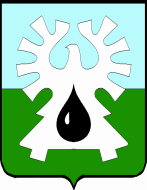 ГОРОДСКОЙ ОКРУГ УРАЙХАНТЫ-МАНСИЙСКОГО АВТОНОМНОГО ОКРУГА-ЮГРЫДУМА ГОРОДА УРАЙРЕШЕНИЕот 24 марта 2023 года                                                                                  №21Об изменении  перечня индикаторов риска нарушения обязательных требований при осуществлении муниципального контроля на автомобильном транспорте, городском наземном электрическом транспорте и в дорожном хозяйстве в границах города УрайРассмотрев протест прокурора города Урай от 10.03.2023 №07-02-2023/181-23-20711013 на решение Думы города Урай от 24.02.2022 №12 «О перечнях индикаторов риска нарушения обязательных требований при осуществлении муниципального контроля на территории города Урай», Дума города Урай решила:1. Внести в перечень индикаторов риска нарушения обязательных требований при осуществлении муниципального контроля на автомобильном транспорте, городском наземном электрическом транспорте и в дорожном хозяйстве в границах города Урай, утверждённый решением Думы города Урай от 24.02.2022 № 12 «О перечнях индикаторов риска нарушения обязательных требований при осуществлении муниципального контроля на территории города Урай» следующее изменение:1) пункт 1 признать утратившим силу.2. Настоящее решение вступает в силу после его официального опубликования в газете «Знамя». Председатель Думы города Урай                 Председатель Думы города Урай                 Исполняющий обязанности главы города УрайИсполняющий обязанности главы города УрайА.В.ВеличкоА.Ю. Ашихмин27 марта 2023 год27 марта 2023 год